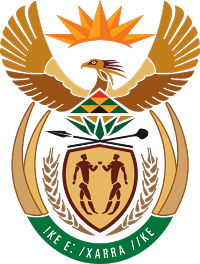 MINISTRY FOR COOPERATIVE GOVERNANCE AND TRADITIONAL AFFAIRSNATIONAL ASSEMBLYQUESTIONS FOR WRITTEN REPLY QUESTION NUMBER PQ2016/315 DATE OF PUBLICATION: 19 FERUARY 2013Mr B R Topham (DA) to ask the Minister of Cooperative Governance and Traditional Affairs: For each metropolitan municipality, how many commercial, industrial and residential building plan submissions were made in the: (a) 	2013-14 and (b) 2014-15 financial years;(b)	How many building plan submissions were approved by each specified municipality in the (a) 2013-14 and (b) 2014-15 financial years;(c)	What is the response time to acknowledge receipt of building plans;(d)	How long does it take to finalise building plan submissions?	Reply:The following table represents commercial, industrial and residential building plan submissions per  Metro in the 2013-14 and (b) 2014-15 financial yearsThe following table represents building plans that were approved by each municipality in the (a) 2013-14 and (b) 2014-15 financial yearsThe table below represents the time indicated by each metro on the response time to acknowledge receipt of building plansThe information below represents response time each municipality takes to finalise building plan submissions. Building Plans:2013-14Building Plans:2013-14Building Plans:2013-14Building Plans:2013-14Building Plans:2013-14Metro Commercial IndustrialResidential TotalCity of 949712 32312 514Ekurhuleni 5019050625302City of 104721197712153City of  33033079048234958677347915839624612640Mangaung451722832345927408961810953Building Plans:2014-15Building Plans:2014-15Building Plans:2014-15Building Plans:2014-15Building Plans:2014-15Metro Commercial IndustrialResidential TotalCity of 1288712 88313 098Ekurhuleni 3324153825656City of 41791296313083City of  35335389859342879495309711848623702540Mangaung35242069210813636011274014704MunicipalityYEARYEARMunicipality2013-14 2014-15City of 10 6549 554Ekurhuleni 45505272City of 1124711934City of  840798592475372423142207Mangaung3083217357486044MunicipalityResponse time to acknowledge receipt of Building PlansCity of Application is acknowledged as soon as it is received and the necessary fees are paid. Ekurhuleni Upon submission and payment of necessary fees.City of Upon receipt and payment of necessary fees.  
City of  Application is acknowledged as soon as it is received and necessary fees are paid.Upon submission the application is issued with an invoice.  1 weekMangaungImmediately after submission and payment of the requisite building plan fees. Immediately on submission and payment of the prescribed tariff where applicable.  MunicipalityTime taken to finalise Building Plan SubmissionsCity of Building Plans 500m² and less: 30 daysBuilding Plans 501m² and more: 60 daysEkurhuleni City of As per the legislated time period, namely 30 days for building plans smaller that 500m² and 60 days for plans larger than 500m².City of  Building Plans 500m² and less: 30 daysBuilding Plans 501m² and more: 60 daysEight (8) days from date of submission if application has all necessary supporting documents 22 daysMangaungThe general norm is as per the legislated time period, namely 30 days for building plans smaller that 500m² and 60 days for plans larger than 500m².   In most cases Mangaung  complies.In terms of timeframes expressed as a percentage the performance has been 98.1% (2013/14) and 99.9% (2014/15). 